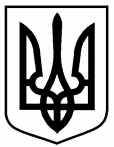 РОЗПОРЯДЖЕННЯМІСЬКОГО ГОЛОВИм. Сумивід 12.04.2018_ № _127_-РВідповідно до Закону України «Про захист інформації в інформаційно-телекомунікаційних системах», НД ТЗІ 3.7-003-05 та НД ТЗІ 1.6-005-2013, у зв’язку із модернізацією комплексної системи захисту інформації (далі – КСЗІ) автоматизованої системи Державного земельного кадастру (далі – АС ДЗК):1. Голові комісії, створеної розпорядженням міського голови від 20.10.2016 року № 316 «Про проведення розгортання, попередніх випробувань та дослідної експлуатації КСЗІ ТРМ СК АС ДЗК в управлінні «Центр надання адміністративних послуг у м. Суми» Сумської міської ради» у складі Колодки В.О., Лободи Ю. О. та Веселова І.П. забезпечити проведення робіт з:1.1.  розгортання ТРМ СК в термін з 12.04.2018 по 20.04.2018;1.2. проведення попередніх випробувань КСЗІ ТРМ СК в термін з 23.04.2018 по 27.04.2018;1.3. проведення дослідної експлуатації КСЗІ ТРМ СК в термін з 30.04.2018 по 04.05.2018;2. Голові комісії за результатами проведених робіт забезпечити оформлення та подання на затвердження до державного підприємства «Центр державного земельного кадастру»:2.1. протоколу попередніх випробувань КСЗІ ТРМ СК у термін до 01.05.2018;2.2.  акту про приймання у дослідну експлуатацію КСЗІ ТРМ СК у термін до 07.05.2018;2.3. акту завершення дослідної експлуатації КСЗІ ТРМ СК у термін до 08.05.2018;3. Контроль за виконанням даного розпорядження покласти на заступника міського голови м. Суми з питань діяльності виконавчих органів ради Волошину О.М.Стрижова А.В. 700-573 Розіслати: Стрижовій А.В.,  Волошиній О.М. Про проведення розгортання, попередніх випробувань та дослідної експлуатації КСЗІ ТРМ СК АС ДЗК в управлінні «Центр надання адміністративних послуг у м. Суми» Сумської міської радиВ.о. міського голови з виконавчої роботиВ.В. Войтенко